Работа волонтёра Савиновой Арины за 2021 год. Это я.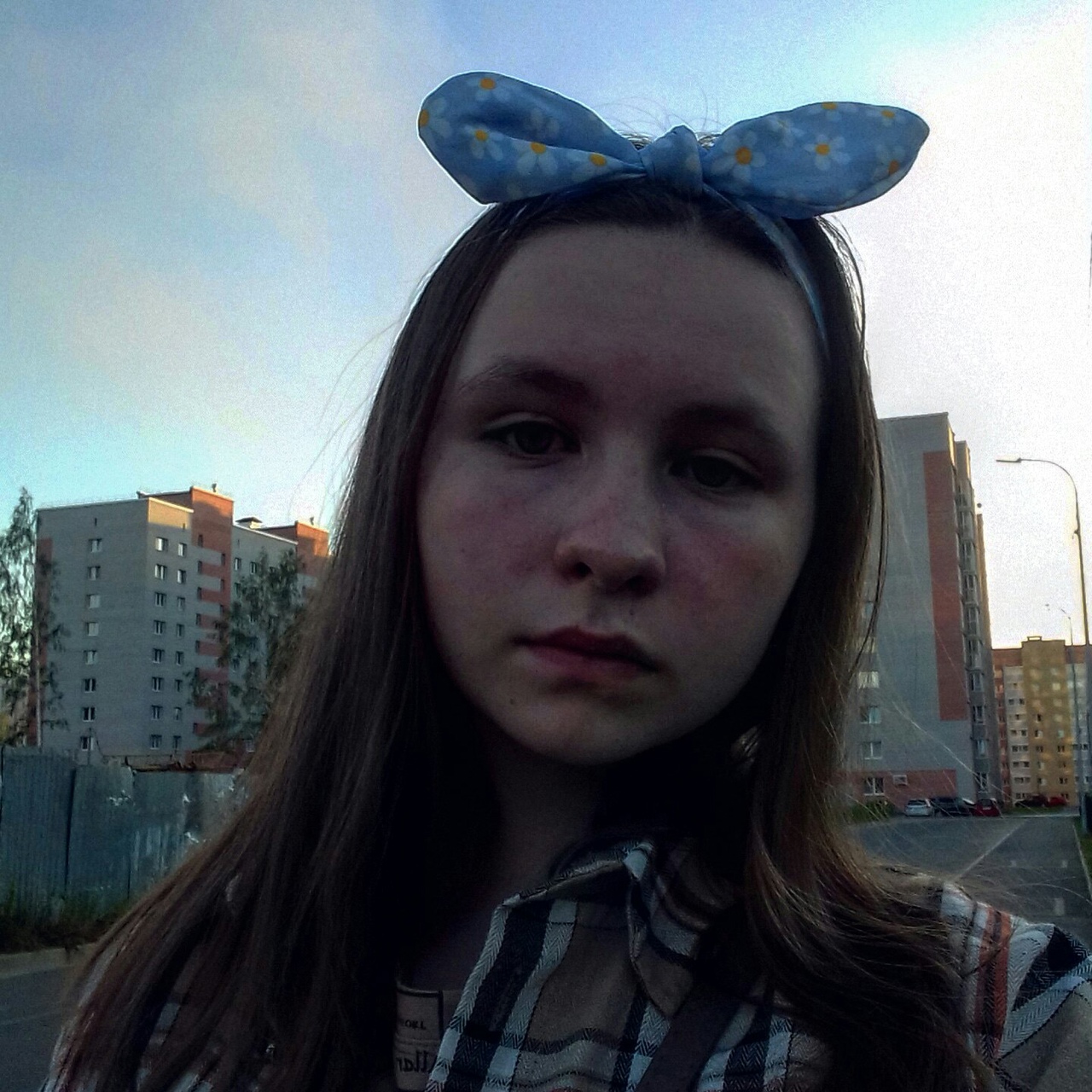 Отдых после работы над школьным уголком на улице. 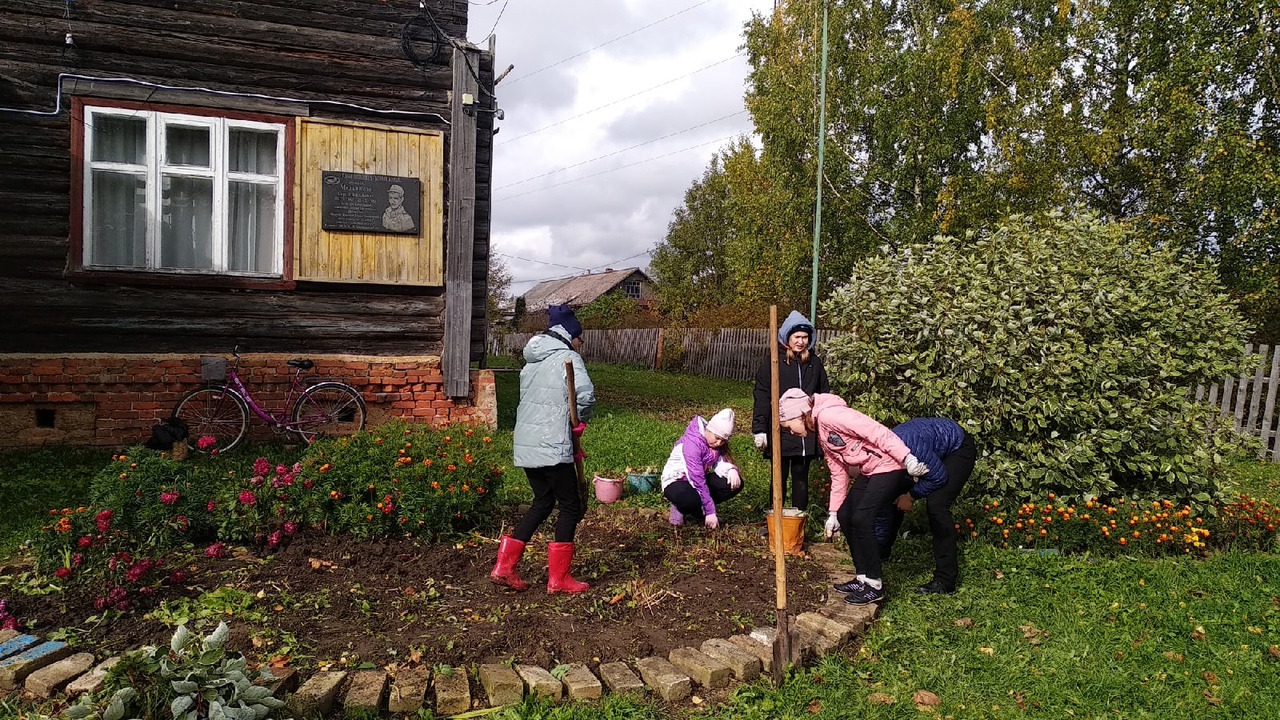 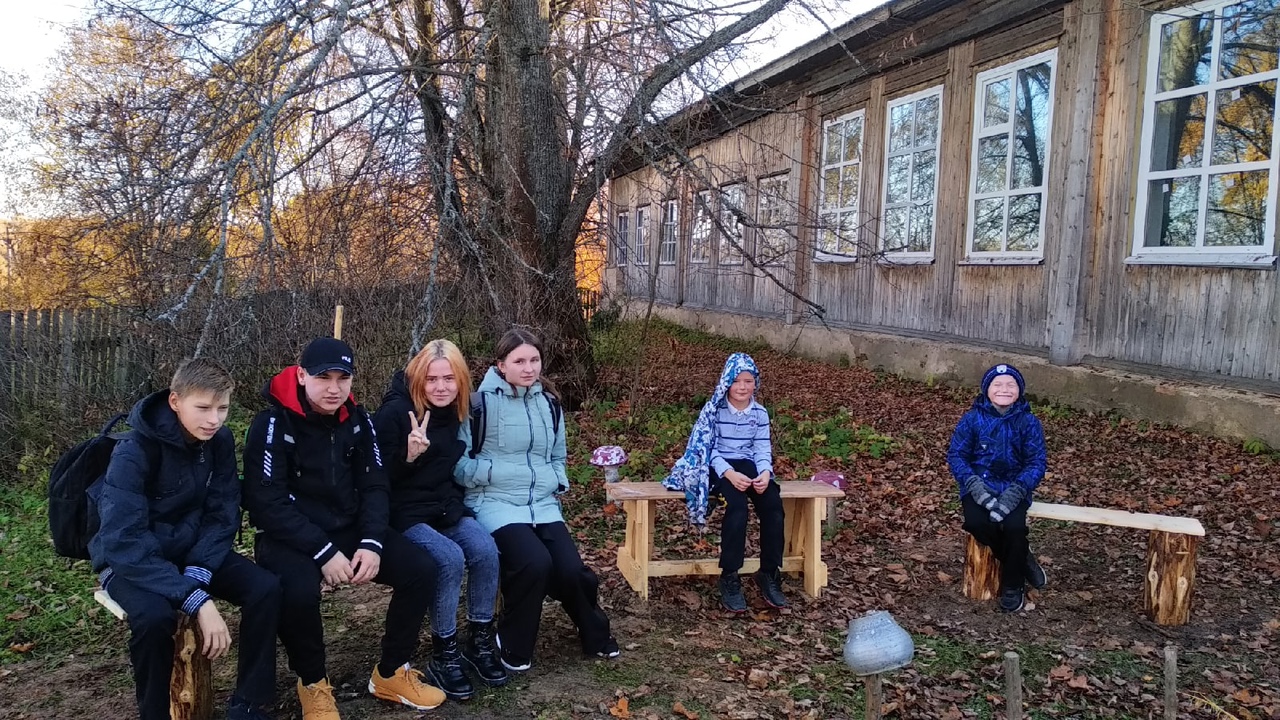 6 мая на субботнике ( 1-я справа)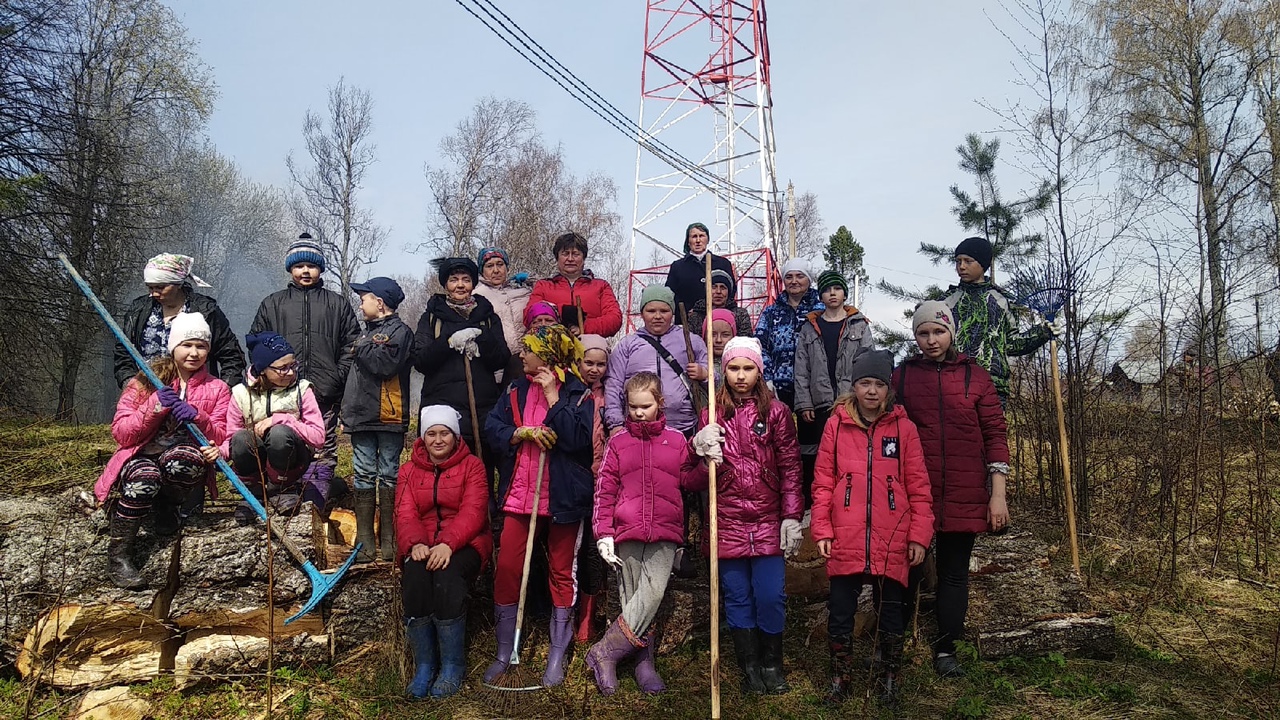 Концерт в Ермаковском ДК (песня строить и жить помогает), поём.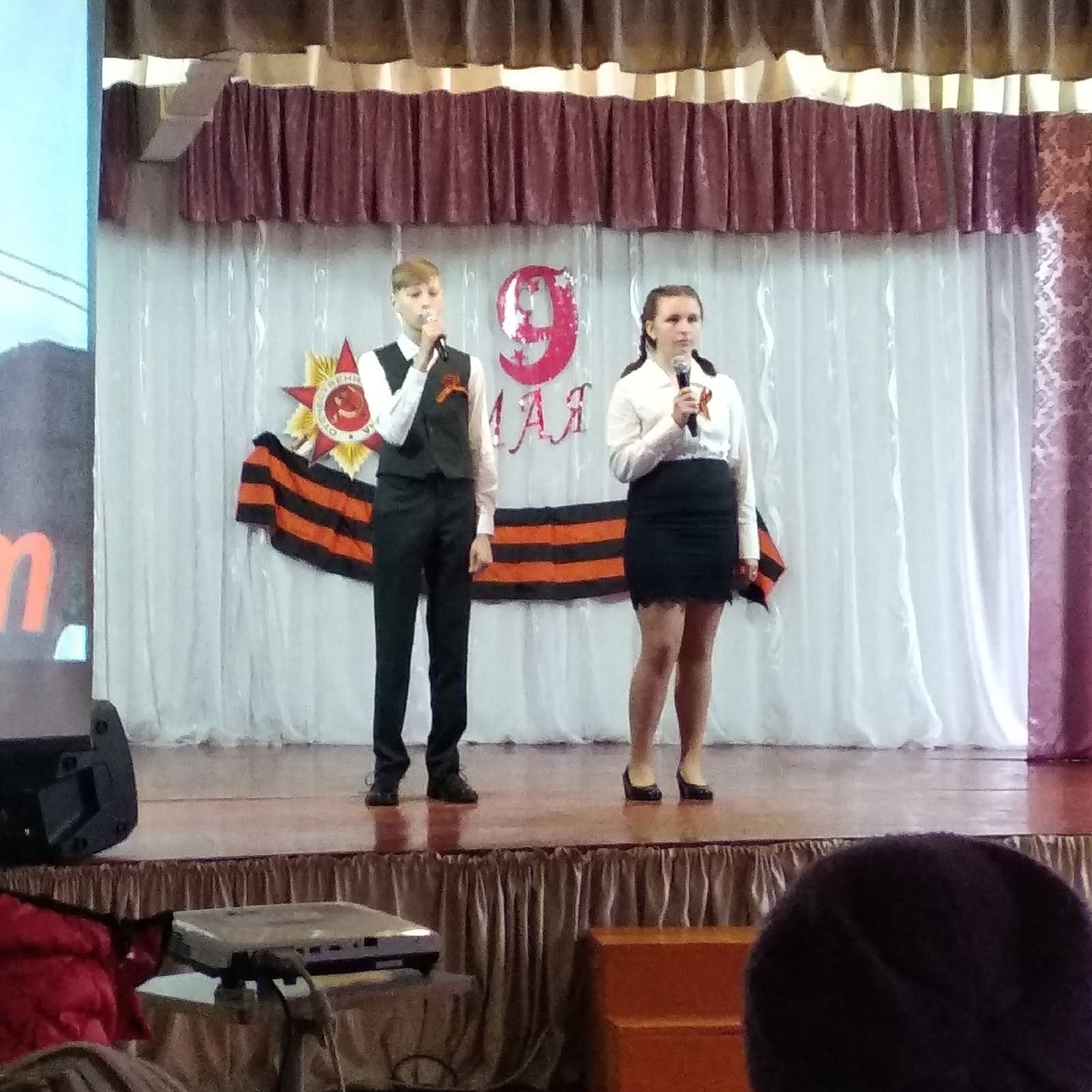 Праздник – День Учителя, я играю со зрителями.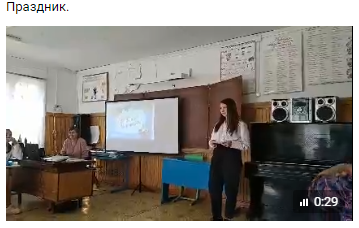 Активна во всех мероприятиях школы…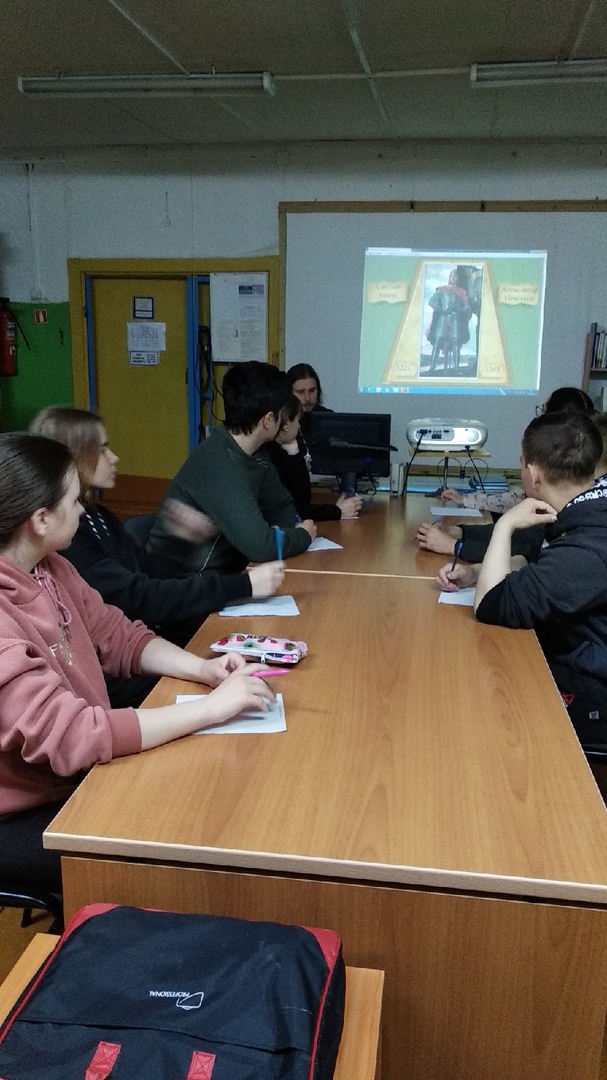 На онлайн-игре (сосредоточенно думаю над вопросом)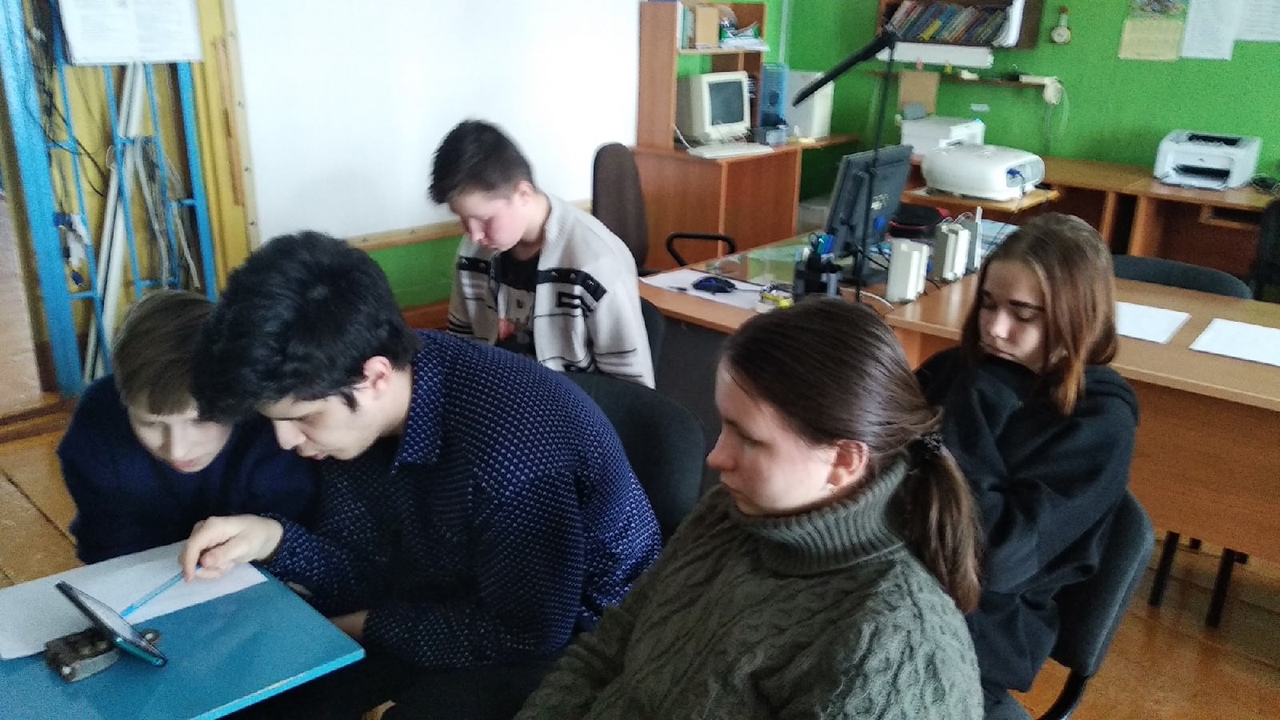 Готовила важные классные часы…  (я – первая слева)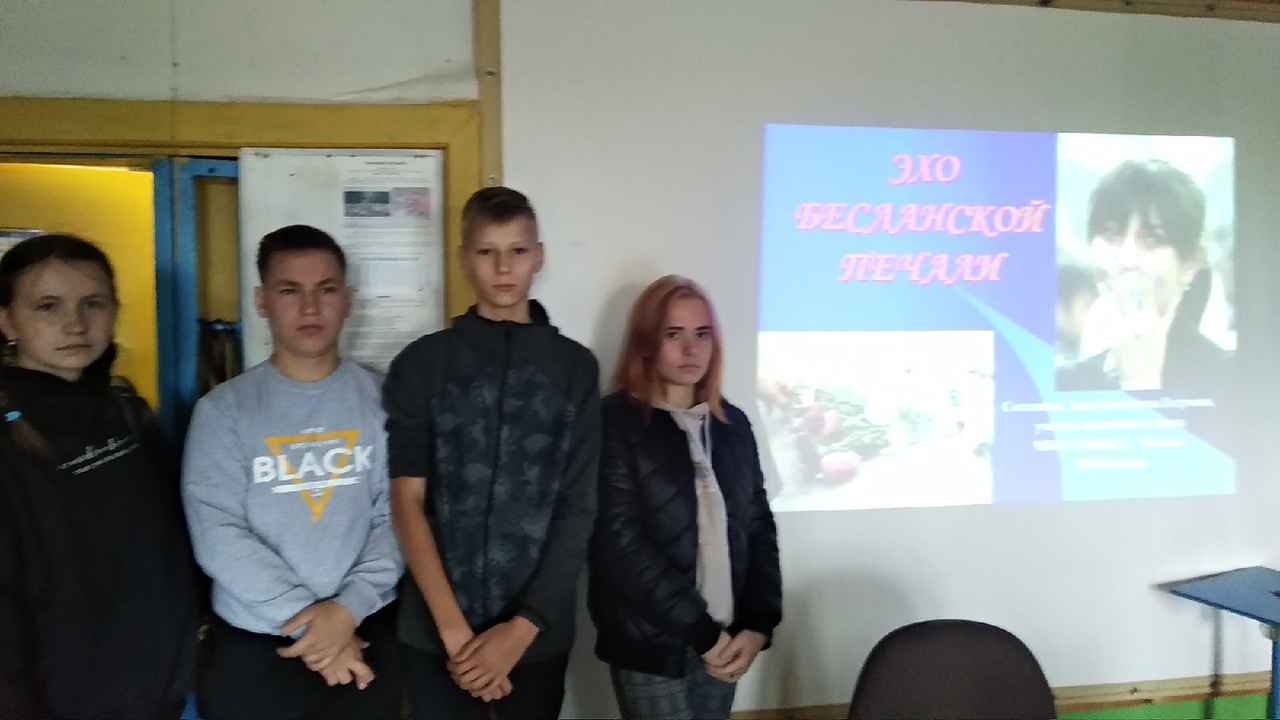 Ну и, конечно, майский волонтёрский слёт в Пошехонье – нас показать, с работой, и на других посмотреть (я справа)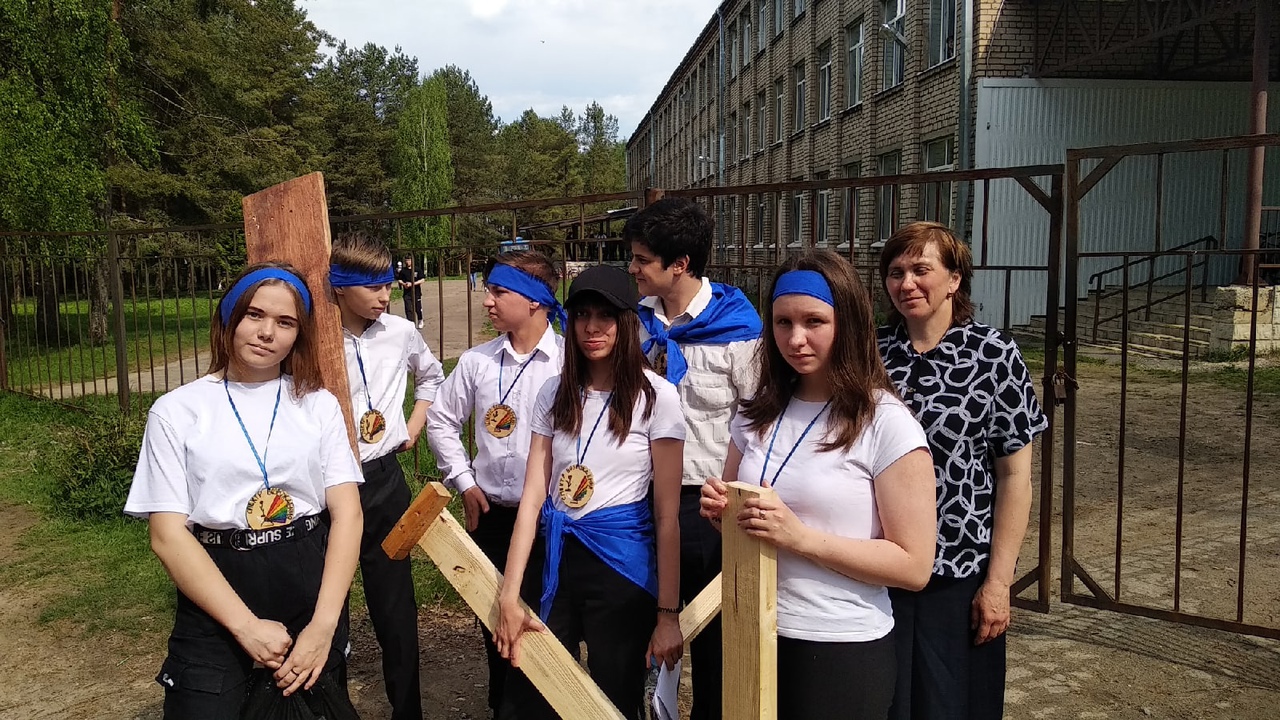 И на уроках я тоже не последняя, пока вторая…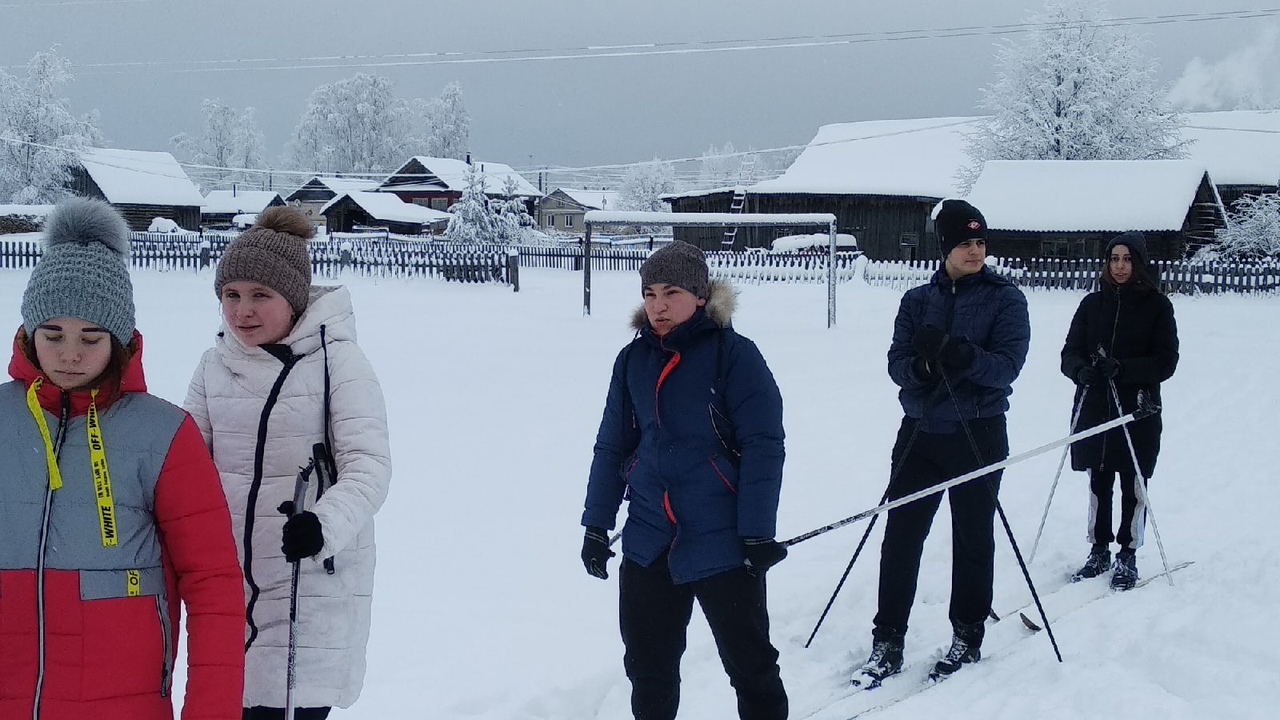 Был ещё субботник в октябре по приборке территории у Храма, работа по сбору информации про Ермаковскую больницу, художественные выступления на Масленице в селе и в клубе, выполнение разовых поручений и что-то ещё…так, маленькое…